
Prix de Rome in Architecture – Emerging Practitioners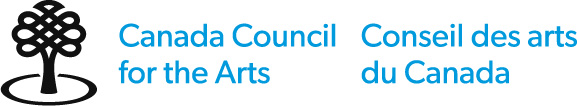 Identification formThe information that you provide on the identification form will not be submitted to the assessment committee.Identification of applicantFull legal name 	  Ms.    Mr.    Other   Alias (if applicable)Complete address Primary Telephone	Secondary TelephoneEmail	WebsiteI prefer to communicate with the Canada Council in:	  English 	  French Declaration To be eligible, you must confirm your agreement with all of the following statements:I am a Canadian citizen or have permanent resident status, as defined by Immigration, Refugees and Citizenship Canada.I have carefully read the eligibility criteria for this prize, which are described in the guidelines, and I meet these criteria.I understand that I am responsible for informing myself about and following any and all applicable ethical and legal responsibilities and/or appropriate protocols related to linguistic or cultural intellectual property.I understand that I cannot receive prize money until all overdue final reports for Canada Council grants and prizes have been submitted and approved.I accept the conditions of this prize and agree to accept the Canada Council’s decision.I am aware that the Canada Council is subject to the Access to Information Act and Privacy Act.  I confirm that:I agree with the statements above.The statements in this application are complete and accurate, to the best of my knowledge.
Name	DateAccess Support (if applicable)Applicants who are Deaf, have disabilities or are living with mental illness may apply for additional funds to cover expenses for specific services and supports which are required to carry out the proposed eligible activities.  Access support funds are separate from prize funds. Do not include the total amount requested above within your budget for the proposed activities. Total access support amount requestedThis amount must match the sum of the amounts requested in the description and cost breakdown below.$If successful, you might not be awarded the full amount requested.Description and cost breakdownDescribe in detail the required services and supports and provide the cost breakdown. The description should include as much detail as possible and describe why the supports and/or services are required to carry out your activities. For example: Personal information collected on this form will be stored in the Personal Information Bank for the appropriate program 
CC ART 202. Protected when completed. Required documents and support materialRequired documentsCurriculum vitae (CV) (maximum of 3 pages)Letter of recommendation from the director of the school of architecture that issued your degreeDescription of your proposed program of work (4 pages maximum)Include the following:a description of your architectural design interestsa list of buildings or sites you wish to visitbrief information on the architectural firm where you would like to intern and the suitability of the internship for your program of worka description of how the project will generate opportunities for professional growth and advance the overall development of architecture in Canadaa description of how your work, or the project, will contribute towards considerations of accessibility and other social factors, and a more sustainable environmentinformation about the public presentation you will make at the end of your program of work if you are the prize winner.A budget outlining how you would use the funds Letter of offer from the foreign firm where you plan to internInstructions Text files must be in .pdf, .doc or .docx, .txt or .rtf format.Do not use punctuation, spaces, special characters, or more than 45 characters in your file names. Support materialThe support material you submit will be retained with your application until deleted as per Canada Council’s Retention Policy.Assessment committee members are instructed to view as much material as they need in order to make an informed decision; generally, this is up to 10 minutes.You must submit your digital support material by email attachment or link (links are preferred).Required support material15 digital images that illustrate your past architectural works5 images that illustrate your proposed program of workBuildings or sites you intend to visitWorks by the firm where you will internArchitectural works that relate to your research interestsYou may substitute a maximum of 5 images for a video in either category (3 minutes maximum)InstructionsName your files in this format: 01initialsyeartitle (image number, your initials, year of the work, title of the work) The image numbers must correspond to the ones in the tables provided.Do not use punctuation, spaces, special characters, or more than 45 characters in your file names.Test your material before you submit it to ensure that it is formatted correctly. It is your responsibility to ensure that all material reaches the Canada Council intact and in a readable format.We do not accept compressed files such as .zip, .rar, .7zip, htm, or .html or executable files such as .exe, .com etc.Image files must be:JPEG (.jpg, .jpeg) format, RGB colour modeno larger than 1.5 MBAudiovisual files must be:viewable with VLC media player (for more information, consult videolan.org/vlc/)a maximum 60 FPSa maximum resolution of 1080P (or frame size of 1920 x 1080)no larger than 1 GBLinksOnly URLs uploaded to SoundCloud, Vimeo or YouTube are accepted. Links must go directly to your support material and should not require further navigation or a file to be downloaded. URLs must be accessible throughout the assessment process. Prix de Rome in Architecture – Emerging Practitioners Application formThe information that you provide from this point onward will be submitted to the assessment committee.Identification of applicantFull name of applicantAlias (if applicable)City and province / territoryNOTE: you must have received a professional bachelor’s or master’s degree from a Canadian school of architecture that is certified by the Canadian Architectural Certification Board, in the 36 months before the application deadline.Name of the school of architecture that issued your degree Date of graduation: Month	YearSummary of proposed project (20 words maximum)Proposed project timeline (must start after the deadline and end within one year of the start date)Start date (dd/mm/yyyy):	End date (dd/mm/yyyy):	Description of support materialComplete the following tables for the digital images and/or video you are submitting. Please limit yourself to one short sentence per image or video. For images of projects done in collaboration or within a professional firm, you must also clearly describe your role.Description of digital imagesDescription of video (if applicable)ChecklistUse this checklist to confirm that you have completed all relevant sections of the form and have included all required support material. You must include the following items in the order shown below. 	Identification form (confidential)Identification of applicantDeclaration 	Application formIdentification of applicantProject summaryDescription of digital imagesDescription of video (if applicable)	Required documentsCurriculum vitae (3 pages maximum)Letter of recommendation from the director of the school of architecture that issued your degreeDescription of your proposed program of work (4 pages maximum)Letter of offer from the foreign firm where you plan to intern	Support materialDigital images (20 maximum)Video (if applicable, 3 minutes maximum)Send your completed application form, required documents and support material as 1 email on or before the deadline by 11:59 pm (local time) to architecture-prizes@canadacouncil.ca.Please include the name of the prize in the subject line.The maximum file size including attachments is 25 MB.If you do not receive a confirmation email within 3 business days, please contact us.Incomplete or late applications will not be assessed.SPROTECTED B (when completed) PIB CC PPU 020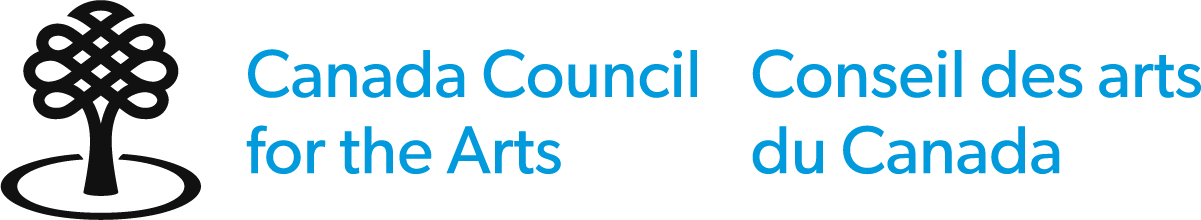 Self-Identification (optional)The Canada Council encourages you to complete this voluntary self-identification form to help determine whether our programs and services are reaching a diverse range of Canadian artists. The Canada Council aims to support a vital and diverse arts ecology that enriches the lives of Canadians, and equity is a critical means to achieve this. All citizens deserve to benefit from a vibrant, accessible and pluralistic arts sector, in which all creative expressions have the same chance to flourish. Anyone applying to the Canada Council, participating on a peer assessment committee, being nominated or accepting a prize is invited to complete this form. Completion of this form is entirely voluntary. The information that you provide will not be used to assess your application.The Canada Council may use the information collected to increase equity of access to grants and other opportunities, and to ensure that these opportunities reach groups which represent Canada’s diverse artistic community. This information may also be used to evaluate the outreach efforts of the Canada Council and for other research purposes. Please complete this revised form even if you have provided self-ID information in the past. Please do not complete this form if you are already registered with the Canada Council Portal. 
In that case, you have already had the opportunity to answer our questions.NameYear of birthWe use this information to better understand generational representation within our programs. Place of birth, citizenship, and immigrationWe use this information to better understand the geographical diversity within our programs.Place of birth Canada  Outside Canada If you were not born in Canada, please specify your country of birthHome“Home” refers to a place where you have roots, knowledge, and connection.Home province/territory/state or other region City, town, hamlet, First Nation or Inuit community, Métis Settlement or other place Citizenship and immigration status Please select your status as defined by Immigration, Refugees and Citizenship Canada  Canadian citizen	 Permanent resident	 Non-residentIf you were not born in Canada, please indicate the year you first arrived in Canada GenderThis information is used to inform our understanding of the experiences of applicants and peers from gender diverse communities with our programs.Please select all that apply: Trans	 Woman	 Man	 Non-binary	 Two-spirit Genderqueer	 Agender	 Or, please specify Sexual orientationWe use this information to better understand sexual diversity within our programs.Please select all that apply: Heterosexual	 Two-spirit	 Lesbian	 Gay	 Bisexual Pansexual	 Queer	 Questioning	 Asexual	 Or, please specify Linguistic diversityWe use this information to better understand linguistic diversity within our programs.First languageOfficial-language minority communitiesOfficial language minority communities are groups of people whose first language or chosen official language is not the majority language in their province or territory—in other words, Anglophones in Quebec and Francophones outside of Quebec.Select the option below if you identify as a member of an official language minority community Anglophone official-language minority (e.g., English speaker in Quebec) Francophone official-language minority (e.g., French speaker outside Quebec.) LanguagesSelect all the language(s) you have learned and still understand:	English	 French	anishinaabemowin / Ojibwe  	  anishininiimowin / Oji-Cree  	  Dene    Innu-aimun   	  Inuktitut	  Nêhiyawêwin / Cree  	Other Indigenous languages, (please specify): 	Arabic	  Cantonese	  Punjabi (Panjabi)  	  Mandarin  Spanish	  Tagalog (Pilipino, Filipino) 	Other languages (please specify) 	ASL (American Sign Language)	  ISL (Indigenous Sign Languages)  	LSQ (Langue des signes québécoise)	Other sign languages (please specify) Deaf and disabilityWe use this information to better understand the participation of people who are Deaf and/or have disabilities in our programs.Please indicate if you identify as a person who:	is Deaf, partially deaf, hard of hearing	has a disability (e.g., blindness, visual impairment, physical impairment, reduced mobility, learning disability, intellectual impairment, living with a mental or chronic illness)  First Nations, Inuit and MétisWe use this information to better understand the participation of Indigenous Peoples in our programs.The Council supports Indigenous arts and cultures in the spirit of self-determination and is opposed to appropriation. This means that the cultural and artistic practices of Indigenous Peoples must remain in the control of their communities.Please indicate if you identify as belonging to one of the following Indigenous Peoples in Canada: First Nations	  Inuit	  MétisFirst Nations, Inuit and Métis persons may also describe their Indigenous identity in their own words:In the next section, you can also describe your racial and ethnic identity or select any other identities that apply.Racial and ethnic identityWe use this information to better understand racial and ethnic diversity within our programs. Please describe your racial and ethnic identity in your own words.To help us compare applicant and peer assessor demographics with the general population, please select all that apply:	Black, Caribbean (e.g., Jamaican, Haitian, Trinidadian/Tobagonian)  	Black, African (e.g., Nigerian, Ethiopian, Congolese)  	Black, not listed above  	North African (e.g., Egyptian, Moroccan, Algerian)  	South Asian (e.g., Indian, Pakistani, Sri Lankan, Indo-Caribbean)  	East Asian (e.g., Chinese, Korean, Japanese, Taiwanese)  	Southeast Asian (e.g., Filipinx, Vietnamese, Cambodian)  	Pacific Islander (e.g., Samoan, Fijian, Native Hawaiian)  	West or Central Asian (e.g., Iranian, Lebanese, Afghan)  	Latin American or Latinx (e.g., Colombian, Salvadoran, Peruvian)  	Indigenous outside of Canada (e.g., Māori, Sámi, Maasai, Maya)  	Mixed race or ethnicity, including one or more of the identities listed above  	White (e.g., English, French, Swedish)  	Another racial or ethnic identity  Agreement to provide personal informationConsent to share informationSelect one of the options below:	I consent to have the Canada Council for the Arts share my information with other Canadian government departments, organizations and contractors with whom the Council has a data sharing agreement.	I do not consent to have the Canada Council for the Arts share my information with other Canadian government departments, organizations and contractors with whom the Council has a data sharing agreement. I confirm that I agree to the following:	I have provided the personal information in this form with the understanding that it will be used only for the purposes stated in this form and in the Canada Council's Privacy Notice.	The information I have provided is accurate and complete.Name	DateContact informationYou can request access to your information or to have corrections made to your information by contacting the ATIP coordinator: Access to Information and Privacy (ATIP) CoordinatorCanada Council for the Arts
150 Elgin Street, P.O. Box 1047
Ottawa ON K1P 5V8atip-aiprp@canadacouncil.ca | 1-800-263-5588 or 613-566-4414, ext. 4015 For people who are Deaf, hard of hearing or TTY users, please use your preferred MRS (Message Relay Service) or IP (Internet Protocol) service to contact us. The Canada Council also welcomes VRS (Video Relay Service) calls. For more information, please visit the VRS Canada website (http://srvcanadavrs.ca/en/)Personal information is stored in a series of Canada Council data banks described in Info Source.DescriptionCost breakdownWorkshop leaders will require sign language interpretation to communicate with me during the workshop. I will need to hire 2 interpreters for 3 hours at $80 per hour each 3x $80 x 2 = $480Travel expenses from Montreal – Ottawa (2 bus tickets at $75 each).$75 x 2 = $150Total request$630 totalNo.Name of work ofarchitectureDescriptionCreatorClient or ownerDate0102030405060708091011121314151617181920Name of work(s) of architectureCreatorYearRunning timeFormatDescription:Description:Description:Description:Description:File name or Link (if applicable):File name or Link (if applicable):File name or Link (if applicable):File name or Link (if applicable):File name or Link (if applicable):